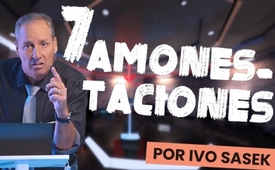 Siete amonestaciones. Por Ivo Sasek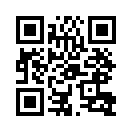 Primero Ivo Sasek pone a toda la gente de su clase en oración - los líderes espirituales; luego lee el acta de disturbios a los líderes ideológicos. Sus reprimendas se convierten en discursos de la corte hacia la justicia y la política.
El final de sus referencias está marcado por amonestaciones a dictadores farmacéuticos sin escrúpulos, insidiosos magnates de los medios de comunicación y científicos cuya existencia está amenazada. Una crítica general muy esperada.1. A los líderes espirituales (de todas las religiones, movimientos e instituciones religiosas)
Dios está ya harto desde hace milenios de ese permanente e infructuoso perdón de los pecados .
2. A los líderes ideológicos (de todos los géneros y asociaciones)
Porque no aceptáis a Dios como persona viva, una persona que piensa, siente, que ve y habla, etc., seguís vuestro camino como medio dioses egoindividualistas, lo cual es enormemente peligroso.
3.A la Justicia (a todos los niveles y a sus ejecutivos)
Castigáis a todos los pequeños delincuentes que engañan apenas unos Euros, pero guardáis silencio frente a los grandes estafadores que con sus apuestas financieras --como ahora con el coronavirus-- conducen a miles de negocios a la ruina y ganan  con ello enormes fortunas.
4. A los políticos (de todos los partidos y asociaciones)
Traicionáis y vendéis a vuestro pueblo, a vuestra nación, y os ponéis al servicio de los globalistas llenos de avaricia. Por ello no debéis  llamaros representantes del pueblo sino sus pisoteadores.
5. A los dictadores de la industria farmacéutica (de todas las especies y corporaciones)
Tú orgullosa industria farmacéutica, tú insana y saqueadora:
Devuelve tus miles de millones ganados fraudulentamente a todos los que has perjudicado, a los pueblos ultrajados.
6. A los magnates de los medios de comunicación (a todos los niveles y sus ramificaciones)
En Ucrania os hemos podido denunciar demostrando la falsificación de vuestros testimonios de la guerra con declaraciones compradas. En Afganistán, en Irak y en Libia y en todos los paises de las primaveras árabes hemos  podido desvelar vuestras mentiras que son las que han hecho posibles dichas guerras.
7. A los científicos (de todos los niveles y campos)
Vosotros habéis tenido la falta de escrúpulos necesaria para desarrollar todas las cosas terribles de las que Dios hace ya dos mil años nos previno fervientemente.

Declaraciones respaldadas por cientos de fuentes. Manténgase en sintonía.
Está tomando velocidad.
Los enlaces directos a los puestos individuales se encuentran debajo de la emisión. 



1. A los líderes espirituales de todas las religiones, movimientos e instituciones religiosas:
Luchamos por el bien, queremos llevar a las personas a Dios, reconciliarlas con Dios y hacer que vivan para Él. Para ello, hemos atraído a las personas con promesas sagradas, les hemos impuesto creencias dogmáticas, y los hemos comprometido con ritos, leyes y mitos. Sin embargo, les hemos cerrado el camino hacia Dios por toda la insoportable carga de la ética, de la moral y de las santas costumbres. Y como las personas no podían llevar esa carga, los guiamos al camino mortal de la libertad de la carne, sí, los hemos dejado caer en los abismos del no-compromiso y del total desmoronamiento. Lo que, en general, no hemos entendido durante milenios, es la verdadera finalidad de toda la ley divina, el fin último de todas las santas costumbres, mandamientos y formalidades. Todavía creemos que conseguiremos la paz mundial si las personas sencillamente tienen una vida algo más ética, moral, sí, más santa y justa. Nosotros, los líderes religiosos, no acabamos de entender que Dios no quiere que dominemos las leyes sagradas, no al menos con nuestras solas fuerzas humanas. Desde el principio, la finalidad de todas las leyes sagradas fue exactamente la contraria: hacernos ver en todos los aspectos que las personas no podemos ser buenas y santas a la medida de Dios por mucho que lo deseemos y nos esforcemos en ello.

El reconocimiento de nuestra absoluta tendencia al mal y debilidad no debería hacernos caer en la duda y resignación en que nos encontramos, pero ¿adónde debería llevarnos entonces? Y es aquí exactamente donde los líderes espirituales debemos despertar y comprender cuál es el designio de Dios por medio de sus leyes. Nuestra debilidad, orientada a ser algo santo y bueno, puede llevarnos a los brazos de Dios. Sin embargo, nunca puede ser solo para que Dios nos limpie a pesar de nuestra permanente debilidad. Dios lleva milenios perdonándonos los pecados constantemente y de forma aparentemente infructuosa, ¿lo entendemos? Pero entonces ¿qué es lo que quiere? He aquí la respuesta: ÉL quiere que, no solo nosotros, los líderes espirituales de todas las religiones, movimientos e instituciones, sino también todos los hombres, aprendamos a vivir libres de una vez, según el ejemplo que Jesucristo, el hijo de Dios, nos ha dado.

Él nos ha demostrado de todas las formas posibles que todo el poder de la gracia de Dios habita en nosotros mismos, y cómo podemos hacerla crecer a partir de nuestros cuerpos. Por eso mismo Jesús se denominó Hijo del Hombre y dio testimonio de que no es un caso único en el sentido de que todos nosotros, si seguimos a Dios, también podemos obrar como Jesús, refugiándonos en su voluntad en lugar de dejarnos llevar por nuestra impotencia. ¿Y cuál es esa voluntad? Que seamos uno con Dios ¡que seamos uno con Dios!

Entonces, si es así como obra Dios: Jesús no tuvo que esforzarse por “cumplir u observar ley alguna”, pues Él vino para mostrarnos cómo había que cumplir la ley, es decir, cómo se cumple la ley esencialmente por la naturaleza divina inherente en cada ser humano. Esta es la clave. Por tanto, no hay ningún elemento para pensar en una implementación legal del Sermón de la Montaña, algo así como una “elevación neotestamentaria de la ley veterotestamentaria”, tal y como muchos de nosotros hemos llegado a pensar erróneamente. El Sermón de la Montaña no es una ley nueva, como creemos, sino la revelación de una nueva dimensión de la ley y la revelación de la acción divina en las personas.

El Sermón de la Montaña se dirige final e indudablemente, por tanto, a personas que se han NEGADO TOTALMENTE A SÍ MISMAS. Jesús alaba a los débiles y los llama bienaventurados. ¿Por qué? Porque en la negación de sí mismo todas las virtudes divinas, todo el poder de Dios y su fuerza fluyen por sí mismos, se abren, emergen naturalmente de si, y esto sin el más mínimo esfuerzo por parte de la criatura. Pero ¿cómo puede ser eso? Porque todas las "supuestas exigencias" del Sermón de la Montaña nunca fueron realmente exigencias, sino la emanación prístina de Dios. Esta emanación se muestra tan pronto como una persona ha visto su propia pequeñez y se ha refugiado en Dios con fe por esa misma pequeñez. Eso es lo que tenemos que enseñar a las personas.

Todas estas aparentes exigencias como “amad a vuestros enemigos” o “si alguien mira a una mujer deseándola, ya ha cometido adulterio con ella” (Mt 5, 28), etc. no son más que las indicaciones divinas que fluyen totalmente libres de todos aquellos que se han negado totalmente a sí mismos, pero que aspiran a la perfección de Dios en sí mismos. Esta es la diferencia. Jesús enseñó: “Sed perfectos, como vuestro Padre celestial es perfecto” (Mt 5, 48). Por tanto, de la misma manera que de Jesús emanaba sin esfuerzo toda la gracia y toda la virtud de Dios, así fluye -en otras palabras- totalmente libre de nosotros mismos si no negamos a Dios. Esta es la clave. Y todo esto ocurre en nuestro interior, por obra de Dios, permitido por Dios mismo, querido para nosotros.

Un hecho poderoso que va más allá del mero “cumplir la ley”. Os hago un llamamiento, líderes religiosos de toda clase, digámosles: Todas las leyes divinas, de todas las religiones, son -hasta en sus más altos niveles espirituales- virtudes divinas preprogramadas solo en el espíritu, virtudes divinas que irrumpen en aquellos que “a pesar del abandono de sus propias fuerzas” permanecen en y para Dios y esperan Su fuerza en y a través de ellos, ¿lo entendéis?
Quien no se desespera por su propia debilidad o por ello se vuelve “más legalista”, sino que huye hacia Dios, en este el mismo Dios se abrirá como fuente de todas las gracias y virtudes. Y exactamente así debe ser --este ha sido desde siempre el objetivo de todas las “leyes divinas” de todas las religiones.

En lugar del uso tradicional de la ley, que solo podía ser el aguijón que conduce al diablo y la muerte, Dios mismo quiere vivir su perfección en y a través de nosotros los seres humanos (Mt. 5.48).

Y vivir esta realidad en una forma perfecta como "el cuerpo de Dios", y negarse completamente a sí mismo, esa es la meta de nuestra existencia terrenal, la meta de nuestro devenir.

Toda la perfección divina fluye totalmente libre desde uno mismo, totalmente espontánea, sin que pueda ser forzada o, más bien, acelerada por medio de exigencias morales, éticas, religiosas.


2. A los líderes ideológicos de todo tipo y sus asociaciones

Vosotros, líderes ideológicos, vuestro filosofar os acerca más que la mayoría 
de las personas religiosas a todo lo que acabo de reprochar a los líderes 
espirituales. Pero simplemente no podéis ver a un Dios vivo detrás de 
todo, por una variedad de razones. Pero aún así, os adentráis de manera 
mucho más consistente en la obra de Dios porque al menos os orientáis 
por las órdenes y fuerzas de la naturaleza, lo que claramente le falta a 
muchos creyentes. También prestáis más atención a los efectos de las leyes 
de la creación que muchas personas religiosas. Pero como no percibís a 
Dios como una persona viva, una persona que piensa, que siente, que ve, 
que habla, etc., vais por el camino como semidioses egoístas, lo cual es 
peligroso para tus ojos. ¿Por qué peligroso? Porque no tenéis una imagen 
completa de lo que está pasando. 

Por todas vuestras acciones, al final sólo os dáis cuenta de vosotros mismos y no 
queréis dejaros restringir por un Dios. También lo declaráis muerto porque 
no escucháis su voz ni conocéis su verdadera naturaleza. Pero, ¿no debería 
verte Aquel que creó tus ojos? ¿No debería oír el que te cavó los oídos? 
¿No debería el que formó tu corazón entender la vida?  ¿Cómo es posible? 

¿No debería el que creó el cielo y la tierra conocer todos los detalles, y el 
que te ha dado una voluntad, no debería tenerla él mismo?

 ¿Cómo sería posible? 

¿Por qué os sentís tan orgullosos y avergonzados de un Dios que ha creado 
todas estas glorias que nos rodean por todos lados? 

Debido a que nosotros los seres humanos carecemos fundamentalmente 
de la visión global de todas las cosas y porque vosotros, los ideólogos, 
también carecés de toda sabiduría y omnipotencia, lleváis a la gente por 
mal camino --a pesar de muchas verdades. Pero si al final todo se arruina 
porque siempre os habéis avergonzado de Dios, por favor no os sorprendáis 
si un día Dios se avergüenza también de vosotros cuando entonces gritéis 
desesperadamente pidiendo ayuda. Reconocedlo, por lo tanto, no sólo en sus 
órdenes de creación y leyes naturales, sino también como la cabeza pensante y directora sobre todo vuestro pensamiento, sobre vuestro sentir, querer y hacer. Temed una restricción de Dios tan poco como vuestro cuerpo os teme a vosotros, porque una cabeza siempre hace sólo lo que es mejor para su cuerpo.
 
¿Debe el que ha hecho todas las cabezas ser indigno de ser cabeza 
sobre toda su Creación?


3. A la Justicia en todos los niveles y a sus ejecutivos

Vosotros, jueces, fiscales y fuerzas de seguridad: a pesar de la legislación cristalina, hasta ahora simplemente os habéis quedado mirando y habéis visto cómo por ejemplo la pornografía se ponía a disposición de los niños más pequeños de todo el mundo, directamente en sus ordenadores portátiles y teléfonos móviles. 

Vosotros no habéis intervenido cuando los primeros pedófilos comenzaron a dañar a nuestros niños en edad prescolar con temas como masturbación, sexo anal, tragado de esperma y cosas por el estilo. Vosotros habéis encubierto hasta el día de hoy a incontables abusadores de niños, al mantener un perfil bajo en su contra. 

Vosotros no hacéis realmente un avance radical definitivo y convincente contra los círculos de tráfico de niños, contra los círculos satanistas con sus rituales de sacrificios, orgías de sangre y similares. Vosotros no reaccionáis ante las decenas de miles de emisiones de investigación documentadas por los medios de comunicación independientes, aunque sin duda alguna se han denunciado delitos graves probados como asesinatos en masa, genocidios y demás.

Pero cuando sólo aparecen indicios de buscadores de la verdad auténticos y honestos, pero quizá políticamente incorrectos, se pueden desatar escuadrones enteros antidisturbios contra madres, padres, predicadores, estudiantes y similares inofensivos. Vosotros no habéis levantado un dedo hasta ahora contra los requisitos de vacunación, aunque están siendo promovidos por sindicatos de los más grandes criminales que se han dado a conocer desde hace ya tiempo. Vosotros sabéis que estos criminales peligrosos ya han dañado gravemente, lisiado y matado a millones de personas en todo el mundo con sus cócteles tóxicos de vacunas. 

¿Qué es lo que os pasa? ¿Qué se os ha metido en la cabeza que encerráis a madres y padres, que por asco y temor alejan a sus hijos de una educación sexual precoz, mientras que por otro lado, observáis de manera pasiva cómo las elites fraudulentamente no sólo instrumentalizan políticamente a millones de niños para sus propios fines, sino que también les piden que huyan de la escuela durante días enteros? 

¿Qué se os ha metido, que emprendéis acciones legales contra cada ciudadano que ha instalado en su casa simplemente un tragaluz no autorizado, mientras que vosotros tenéis miles de satélites orbitando sobre todos los tragaluces del mundo, satélites que ninguna democracia ha querido, y mucho menos aprobado? Actualmente estáis aprobando miles de satélites, que ya están dando vueltas sobre nuestras cabezas como cadenas de luces, pero que como portadores de 5G, irradiarán como un arma a los seres humanos, los animales y la naturaleza hasta la muerte.
Al mismo tiempo, sin embargo, declaráis que todo palo de golf o bate de béisbol es en potencia un arma, si encontráis sólo uno de ellos en un apartamento lleno de conservadores o nacionalistas inofensivos. Mientras que vosotros habéis tenido conocimiento durante años de alrededor de decenas de miles de estudios independientes realizados por científicos de alto rango que han demostrado los niveles letales de la radiación de 1G a 5G, pero os quedáis de brazos cruzados y observáis cómo decenas de miles de dispositivos de radiación de 5G son simplemente instalados y puestos en funcionamiento sin autorización. ¿Qué es lo que os pasa? ¿Qué es lo que hacéis, supervisores y protectores de las naciones?

Se aplica severamente la ley contra todos los infractores por exceso de velocidad, todos los ladrones o estafadores que han embaucado a gente por unos pocos Euros, pero guardáis silencio frente a las personas que conspiraron para la quiebra de innumerables empresas con apuestas financieras, como ahora en la crisis del Coronavirus, y así hacerse con miles de billones. 

Vosotros castigáis a los pirómanos más pequeños, pero no se mueve un dedo, a pesar de que se ha demostrado miles de veces por parte de físicos de alto rango especialistas en edificios, ingenieros estructurales y profesores de todo tipo, que, por ejemplo, el World Trade Center, incluido el edificio nº 7, fue volado fraudulentamente.

Vosotros observáis con indiferencia cómo miles de periodistas de investigación independientes son injuriados por los medios del sistema diariamente, son condenados como teóricos de la conspiración, perseguidos y sancionados, a pesar de que presentan pruebas irrefutables de un sinfín de delitos graves cada día.

Vosotros expulsáis y castigáis a todos los indigentes, aunque si sólo desean un pequeño lugar para dormir, en un nicho con temperaturas de hasta de diez grados bajo cero, pero por otro lado observáis pasivamente cómo las fraudulentas élites financieras llevan a la bancarrota a decenas de miles de casas y negocios en cuyos nichos los sin techo sólo querrían poder pasar la noche.

Permitís que de la noche a la mañana se cierren todas las fronteras debido a la llamada pandemia, a pesar de que desde un principio innumerables virólogos de alto rango en todo el mundo demostraron que se trataba de un fraude escandaloso. Pero con anterioridad habéis abierto todas las fronteras a millones de los más cuestionables solicitantes de asilo, que evidentemente están llevando a nuestros países a la ruina. 

Vosotros también conocéis bien la guerra híbrida que se está llevando a cabo indiscriminadamente contra nuestros países. Pero os quedáis mirando y no hacéis nada. 

Vosotros observáis cómo la prensa libre no sólo es cada vez más discriminada, incriminada y calumniada por todos los medios de comunicación. Tampoco estáis haciendo nada contra la censura de Internet, donde decenas de miles de delitos graves denunciados son censurados con impunidad. En cualquier caso, vosotros intervenís inmediatamente y bloqueáis a todo aquel que haya expresado la más mínima duda sobre la grave reevaluación de genocidios del pasado. Pero vosotros os mantenéis sistemáticamente en silencio sobre los crímenes que tienen lugar aquí y ahora, que han sido probados más allá de toda duda.
Mientras demostráis que es fácil censurar a miles de testigos en Internet, simplemente dejáis sin censurar toda la pornografía que ha destruido decenas de millones de niños, decenas de millones de matrimonios y relaciones. A pesar de la ley, a pesar de las leyes válidas, lo hacéis. ¡Como si hubiera allí repentinamente una censura, un crimen o algo completamente imposible! 
Y así podría seguir durante horas y seguir enumerando lo increíblemente activos que soís contra los pequeños sin sentido y lo increíblemente pasivos contra los grandes criminales. Ignoráis innumerables redes de contactos altamente corruptos, encubrís conflictos de intereses hasta los sindicatos de belicistas y muchos más. 

Por otro lado, a cada adicto novato lo demandáis por complicidad si es atrapado junto con sus traficantes. ¿Pero qué hay de vuestros deberes de intervención? ¿No os convertís también en cómplices de todos esos criminales más grandes si simplemente guardáis silencio sobre todas las fuentes de pruebas que os informan los medios de investigación alternativos? Decidme eso.
¿No queda nadie entre vosotros que tenga las pelotas para limpiar este desastre? ¿Sois realmente demasiado cobardes, o simplemente demasiado cómodos, demasiado perezosos, demasiado indiferentes? ¿O incluso estáis involucrados en todas estas cosas, que simplemente no os movéis o sólo os movéis por la cosa equivocada? Escúchadme, todos vosotros jueces, fiscales y fuerzas de seguridad: Alíneaos. Haced vuestro trabajo, no sea que los gritos de todos los que habéis abandonado desgarren el cielo de arriba, no sea que las oraciones de todos los santos y de todos los justos cierren el cielo de arriba, y finalmente Dios mismo se levante contra vosotros para el juicio.


4. A los políticos de todos los partidos y asociaciones

Vosotros políticos de todos los partidos y asociaciones. La mayoría de vosotros podéis ser llamados representantes del pueblo, pero servís principalmente a vosotros mismos. Hacéis creer a la gente que sois una democracia, aunque sabéis exactamente con quien bailáis. Hace mucho tiempo que no toleráis más al pueblo como vuestro soberano, porque (Promesa: sois esclavos), sois esclavos de una alta finanza elitista con sus comprados medios de comunicación.
¡Sois estafados por la industria farmacéutica, sois subordinados de los poderes en la sombra sombras y lo sabéis! Poderes en la sombra que están involucrados en el negocio de la droga y la guerra y muchos otros. ¡Haríais cualquier cosa por dinero! Por un poco más de dominación, de más poder, venderíais a vuestras propias madres. Vosotros estáis profundamente involucrados en las más oscuras maquinaciones de las sociedades secretas, sabéis que sí, que estáis llenos de conflictos de intereses, de mentiras, de abuso infantil y cosas por el estilo. Vuestros planes enfermizos van desde el notorio nihilismo hasta el despiadado comercio de almas. Vuestras ilusiones egoístas no se detendrán ante nada. Traicionáis y vendéis a vuestra gente y a vuestra nación, a los codiciosos globalistas hambrientos de poder.

Y aunque muchos de vosotros sois conocedores de miles de abominaciones de este tipo --y, lo sé, incluso eso no es lo que realmente querríais-- seguís siendo demasiado cobardes y egoístas para sacar a la luz este juego maligno.

Vuestra propia carrera, vuestras propias barrigas siempre tienen prioridad.  Por lo tanto, ya no os llaman representantes del pueblo, sino pisoteadores del pueblo. Porque quien protege a los belicistas y asesinos en masa, por la razón que sea, se hace su cómplice, ¡recordad eso! Despertad y poner orden en vuestra oficina, porque la hora de la revelación, del juicio final está llegando.


5. A los dictadores de la industria farmacéutica de todas las especies y conglomerados

Vosotros, dictadores de la industria farmacéutica, estáis haciendo exactamente lo que fue profetizado hace 2000 años para estos días.

En el Apocalipsis 18:23 está literalmente escrito: "Sus advenedizos mayoristas han atacado a las élites de la tierra y a través de su mezcla de veneno farmacéutico todas las naciones se han descarriado”. O en pocas palabras, "Por tu productos farmacéuticos, todas las naciones fueron engañadas.” 

Pero también se puede traducir: "Con tus venenos de drogas todas las naciones han sido engañadas". O, "Por tu magia de remedio, todas las naciones vagabundean". O se podría traducir: "Por tu farmacéuticos todas las naciones han salido del camino correcto".

Mientras vosotros, dictadores de la alta finanza y la industria farmacéutica acumuláis inmensas riquezas en esta catástrofe financiera mundial, que nos han impuesto deliberadamente, estáis hundiendo simultáneamente a todos los pueblos en la deuda y la pobreza. Ya habéis obtenido más de un cuarto de trillón de dólares en beneficios en los dos primeros meses de la crisis del Corona. Esto, por supuesto, como siempre en nombre de la protección de la salud. Pero ahí está precisamente el fraude, el engaño de las naciones, el gran engaño, la loca mentira, la mentira que hace que todas las naciones vagabundeen.

Vosotros sois plenamente conscientes de que sólo en los últimos años habéis hecho que millones de personas queden discapacitadas, gravemente discapacitadas, permanentemente lisiadas. También vosotros sois plenamente conscientes de que vuestros programas de vacunación han causado la muerte prematura de millones de personas y que han matado en secreto a innumerables personas en el útero materno o ha impedido su procreación.

Y la prueba de que vosotros sois plenamente conscientes de vuetras atrocidades, es que habéis dispuesto en secreto nuevas leyes para protegeros de toda responsabilidad.

Y como siempre, estáis embolsando vuetras ganancias farmacéuticas. Pero el daño que estáis causando en todo el mundo se está transmitiendo una vez más sin escrúpulos a los pueblos dañados.

Aunque ya os habéis llevado billones bajo las uñas de nuevo debido a la nueva llamada epidemia, no teméis las acciones simultáneas de mendicidad, que sólo Alemania debería haceros una donación adicional de 8 billones para su investigación de vacunación.

¿Qué clase de personas sois? 
Además, ya estafáis a la gente con 1.000 Euros por cada prueba de Corona.
Las naciones están deambulando equivocadas por vuestra culpa, tal y como se profetizó hace 2000 años - y todas las naciones son impotentes como niños pequeños, porque vuestros advenedizos mayoristas se han apoderado incluso de las élites de la tierra.

Habéis llevado por mal camino no solo a todos los pueblos, sino también a todas las fuerzas de seguridad, a todos los políticos y a los sistemas judiciales. Pero no olvidéis nunca una cosa: Porque hay otra cosa escrita indeleblemente sobre ti, industria farmacéutica, en el mismo texto, y es: "Tu luz se apagará y toda la alegría que hay en ti pasará. ¡Porque en una sola hora, ha sido desnudada!"  
O traducido de otra manera: 
"Porque en una sola hora, ha sido puesta en evidencia!”  O: 
"Porque en una sola hora, ha sido robada y vaciada!"
"Porque en una sola hora fue puesta a la vista del público, robada, desolada, ¡abandonada!"
Esto fué escrito sobre hace 2000 años.
Así que ahora mi consejo para ti, orgullosa Industria Farmacéutica, saqueadora sin remedio:
Da tus ganancias trillonarias libremente a aquellos que has profanado, a los pueblos agraviados, antes de que te las quiten a su manera.
  "¡De cualquier manera, lo perderás!, lo dice Dios el Todopoderoso.

6. A los magnates de los medios de comunicación a todos los niveles y sus ramificaciones
 
Se debe hacer la misma justicia con vosotros, los medios de comunicación, la que habéis estado haciendo durante décadas contra todos aquellos que no os encajan, porque os contradicen. Siempre agrupáis a todos, ya sea que habléis de extremistas de derecha, antisemitas o teóricos de la conspiración, o sobre sectarios y similares. Habéis olvidado que estáis todos unidos en una sola estructura piramidal, una pirámide cuya punta no sólo está formada por la industria farmacéutica, sino también por las élites financieras belicistas y poseídas por la lujuria de la dominación mundial. 

Y no pasa un solo día en el que vuestros informes y noticias no lleven el hedor socavador de la industria farmacéutica y sus camaradas más criminales. Habéis degenerado en una sola secta del infierno que miente día tras día. 

En Ucrania te cogimos in fraganti falsificando informes de guerra con figurantes comprados. En Afganistán, Irak, Libia y todos los demás países de la Primavera Árabe en general, hemos expuesto vuestras mentiras, que hicieron posible todas estas guerras en primer lugar. Sólo con vuestros desenfrenados engaños a los pueblos, podía construirse esta preparación para la guerra contra todos estos calumniados.  
En esta crisis del Corona-Virus os atrapamos, tratando de persuadir a nuestros militares suizos, de que se acostaran en las camas vacías de los puestos de ayuda de emergencia --porque ni un solo paciente de Corona fue admitido allí. 
Y todo el personal estaba parado casi sin empleo, como en la mayoría de los hospitales durante toda esta crisis. Sois mentirosos notorios y sin escrúpulos, calumniadores desvergonzados y agitadores - ¿cuánto tiempo más creéis que podréis golpear en la cara de Dios con impunidad?
 
7. A los científicos de todos los tamaños y campos

Vosotros científicos tuvisteis la falta de escrúpulos de desarrollar exactamente todas esas cosas horribles de las que Dios nos advirtió ardientemente hace 2000 años. A regañadientes, como está escrito, ahora queréis imponer vuestros logros a toda la humanidad, aunque todos sabéis muy bien que Dios ha puesto la aceptación de vuestras invenciones y vuestras tecnologías bajo el máximo castigo. 

¿Por qué bajo el máximo castigo? Porque estos son las invenciones más peligrosas y destructivas de todos los tiempos. Por lo tanto, en toda la Biblia, con sus 1500 páginas, no hay una prohibición más estricta, ni más temida, ni mayor amenaza de tormento que cuando la humanidad permite que dicha tecnología, que vosotros, científicos y políticos, queréis imponernos en estos días. 

Vuestro desarrollo comenzó con la introducción de la famosa imagen parlante sobre la que la Biblia nos advirtió hace unos 2000 años. Ciertamente no es una mala interpretación ver en esta imagen hablada en primer lugar la televisión con su perniciosa corriente principal, pero también toda la tecnología de computadoras y teléfonos celulares.

Todo esto se une en la imagen inteligente y parlante del sistema de Internet, cuyo acceso sólo era posible a través de "www", que bien podría ser "666".

El hecho de que vosotros, los científicos, hayáis desarrollado algo así, en contra de todo conocimiento, muestra lo filantrópicos que sois.

Pero ahora os estáis moviendo a propósito hacia la etapa final, y sobre vosotros se cumple la profecía de Apocalipsis 13,16-18. 
Mencionaré el significado de estas imágenes mencionadas allí por su nombre y traduciré los pasajes esenciales literalmente del griego.

Dicen:
"Esta entidad multiestatal que ha surgido repentinamente del mar de las naciones, desde los humildes hasta los poderosos, tanto ricos como pobres, está tratando de obligar a los libres así como a los esclavos a que se les ponga un signo en la mano derecha o en la frente; de manera que a nadie se le permita permanecer en el mercado o negociar en público" 

- ¡Escuchad atentamente las naciones ahí afuera! ¿Qué es lo que fue escrito aquí hace 2000 años?: "... para que nadie pueda quedarse en el mercado o negociar en público!" 

¿Te suena familiar? O "... que nadie puede vender más que el que tiene el charagma... (la marca)", el signo de identificación para los muchos Estados con el número humano 666 ... 

¿No es eso exactamente lo que estamos experimentando estos días? Todavía puedes servir por Internet, todo lo demás ya no está permitido. 

¿Pero qué significa la expresión griega Charagma en español? En griego hay tres significados. Y búscalo, puedes leerlo en todas las enciclopedias griegas, está escrito en la Biblia desde hace miles de años. 

El primer significado de charagma que quieres introducir es: una perforación a través de un objeto metálico.

El segundo significado significa una especie de sello con el que se graba algo en la piel.

El 3er significado habla de un rasgo característico que está grabado bajo la piel en forma de estructura.

Así, en idioma griego se ha descrito ya hace 2000 años en detalle lo que vosotros, científicos y políticos sin escrúpulos intentáis ahora conseguir con toda la humanidad, y qué medios pensáis utilizar para hacerlo. 
 
Pero tan cierto como que estas profecías no están formuladas en forma de realización, sino en forma de mero deseo, tan cierto es que toda la humanidad puede ahora orientarse en la advertencia de Dios de hace 2000 años y no inclinarse ante sus diabólicos deseos. Si estos textos estuvieran en forma indicativa, la humanidad no podría evitar tener que soportar las vacunas obligatorias y el previsto chip obligatorio. Pero debido a que su plan diabólico está anotado en el subjuntivo, es decir, en la mera forma de deseo, los pueblos amenazados pueden ahora usar su poder y oponerse a su deseo. ¡Hacedlo pues, pueblos!

Y así los pueblos pueden eliminar vuestra despiadada dominación mundial. Y eso es exactamente lo que deberíamos hacer... ¡haced eso, pueblos! 

De esta manera, y ninguna otra, el Dios de la Biblia nos lo ha inculcado durante 2000 años con toda la fuerza de su insistencia. 

La misma Biblia garantiza una agonía extraordinaria y suprema para cualquiera que no se oponga al proyecto de esta dominación mundial que surge repentinamente del mar de las naciones, ¡al que no se oponga a estos científicos que construyeron estas cosas! 

Los peores tormentos mencionados en la Biblia, las peores sufrimientos imaginables vienen a través de este charagma, así está escrito. A través del charagma en sí, por supuesto, ¡no a través de Dios! No es Dios quien causa esto, sino el charagma. 

La imagen utilizada en la Biblia del castigo de Dios siempre ha servido simplemente como una metáfora de lo que es a la vez inimaginablemente agonizante e inevitablemente terrible. También está escrito a este respecto que está decretado por Dios que no a las naciones, sino a sus perpetradores, les espera un cautiverio por todas esas abominaciones!

Yo digo:  
"¡Gente, despertad de vuestro sueño y reconoced la hora del peligro! Dejad de lado vuestra indiferencia y actuad.

Y a todos los líderes religiosos e ideológicos, de la justicia y la política, y a todos los déspotas de la industria farmacéutica, a todos los déspotas mediáticos y científicos, os digo: 

"Apártaos de vuestros trabajos, terminad con ellos. Y daos cuenta de que la hora de vuestra impotencia está cerca. 

¡Rendíos voluntariamente, porque este vuestro proyecto no tendrá éxito! Porque así está escrito y así será!"

Soy Ivo Sasek, que ha estado ante Dios durante 43 años.de is.Fuentes:-Esto también podría interesarle:---Kla.TV – Las otras noticias ... libre – independiente – no censurada ...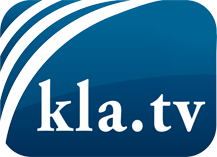 lo que los medios de comunicación no deberían omitir ...poco escuchado – del pueblo para el pueblo ...cada viernes emisiones a las 19:45 horas en www.kla.tv/es¡Vale la pena seguir adelante!Para obtener una suscripción gratuita con noticias mensuales
por correo electrónico, suscríbase a: www.kla.tv/abo-esAviso de seguridad:Lamentablemente, las voces discrepantes siguen siendo censuradas y reprimidas. Mientras no informemos según los intereses e ideologías de la prensa del sistema, debemos esperar siempre que se busquen pretextos para bloquear o perjudicar a Kla.TV.Por lo tanto, ¡conéctese hoy con independencia de Internet!
Haga clic aquí: www.kla.tv/vernetzung&lang=esLicencia:    Licencia Creative Commons con atribución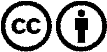 ¡Se desea la distribución y reprocesamiento con atribución! Sin embargo, el material no puede presentarse fuera de contexto.
Con las instituciones financiadas con dinero público está prohibido el uso sin consulta.Las infracciones pueden ser perseguidas.